Week tegen Eenzaamheid  1 t/m 8 oktober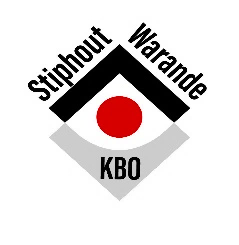 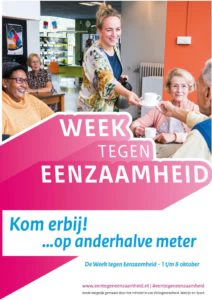 Eerst hadden we een prachtige bijeenkomst in gedachte in de pastorietuin, maar helaas door de nieuwe corona-dreiging moest daar een streep door gehaald worden.Jammer maar we gaan niet bij de pakken neerzitten en organiseren een heuse vervolgactie. Daarvoor hebben we wel jullie hulp nodig.EEN BLOEMENGROET van KBO Stiphout -WarandeIedereen kent wel iemand in zijn omgeving die een extra oppepper kan gebruiken in zijn of haar min of meer eenzame bestaan. Daarvoor is de Week tegen Eenzaamheid bij uitstek bedoeld.Daarom nodigt KBO afdeling Stiphout-Warande haar leden uit om in de loop van die week iemand te verrassen met een bloemetje namens KBO.Alle leden (waarvan het e-mailadres bekend is) ontvangen een mail waarin ze daartoe uitgenodigd worden. Gaan ze op de uitnodiging in, dan beantwoorden ze de mail met ‘ja, ik doe mee’ en geven aan bij wie en wanneer ze een bloemetje willen gaan bezorgen gedurende die week.Het secretariaat krijgt dan een overzicht van de namen van mensen die bezocht gaan worden plus hoeveel bloemen/planten per dag klaar moeten staan om afgehaald te worden. Blijkt uit de antwoorden dat sommige adressen meer dan een bezoeker krijgen, dan kan tevoren daarover contact opgenomen worden met de vraag of ze iemand anders willen bedenken.Vóór 5 oktober moet ieder een bevestigend mailtje terug ontvangen hebben waarin ook staat waar en hoe laat de bloemen opgehaald kunnen worden. Dit zal zijn 5 t/m 8 oktober.Ophaaladres bij of in de St.Trudo kerkVoor de mensen, die deze boodschap alleen via onze INFO te zien krijgen, willen we deze mogelijkheid op een andere manier invullen.1. Laat ons a.u.b.  horen of u meedoet bij ons secretariaat Kavelaarsstraat 17. 2. Wilt u ook de naam van de persoon vermelden die u wilt bezoeken, zodat wij kunnen voorkomen dat meerdere mensen op één adres aanbellen.3. En, tenslotte, is het prettig voor ons te weten op welke dag in die week u het bloemetje wilt gaan bezorgen. Wij kunnen dan zorgen dat u op genoemde dag voldoende bloemen klaar staan die door ons voorzien zullen zijn een kaartje voorzien zijn.Naam:………………………………………………………………………..Bloemetje voor………………………………………………………………Welke dag wilt U dit gaan bezorgen…………………………………………